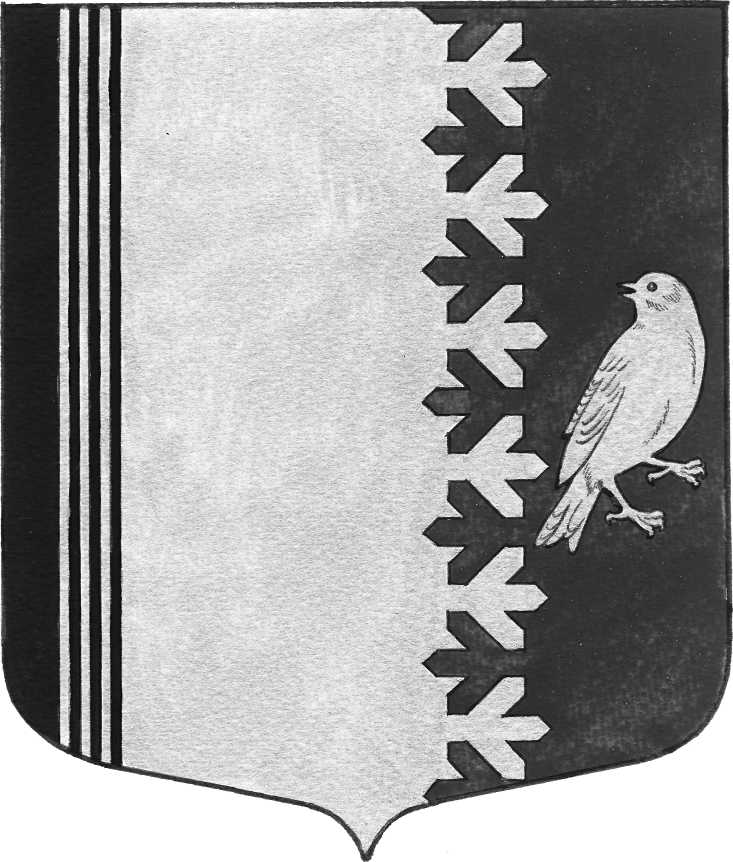 СОВЕТ ДЕПУТАТОВ МУНИЦИПАЛЬНОГО ОБРАЗОВАНИЯ ШУМСКОЕ СЕЛЬСКОЕ ПОСЕЛЕНИЕ КИРОВСКОГО МУНИЦИПАЛЬНОГО РАЙОНА ЛЕНИНГРАДСКОЙ ОБЛАСТИРЕШЕНИЕ«24» ноября 2015 г. № 36О проведении публичных слушаний по проекту бюджета муниципального образования Шумское сельское поселение Кировского муниципального района Ленинградской области на 2016 год      Руководствуясь ст. 28 Федерального закона Российской Федерации от 06 октября 2003 года № 131 – ФЗ «Об общих принципах местного самоуправления в Российской Федерации, ст. 27 Устава муниципального образования Шумское сельское поселение Кировского муниципального района Ленинградской области, Положения о порядке проведения публичных слушаний в муниципальном образовании, утвержденным решением совета депутатов муниципального образования Шумское сельское поселение Кировского муниципального района Ленинградской области от 18 августа 2006 года № 57, совет депутатов решил:Назначить дату проведения публичных слушаний по проекту бюджета муниципального образования Шумское сельское поселение Кировского муниципального района Ленинградской области на 14 часов 00 минут 07 декабря 2015 года.Местом проведения публичных слушаний определить помещение МКУК «СКДЦ «Шум» по адресу: с. Шум, ул. Советская, д. 3А.Главе администрации муниципального образования Шумское сельское поселение Кировского муниципального района Ленинградской области Ибрагимову Ю.С. назначить ответственного за организацию и проведение публичных слушаний со стороны администрации.Контроль за настоящим решением оставляю за собой.Глава муниципального образования                                                              Ю.С. ИбрагимовРазослано: дело, прокуратура КМР, Вестник МО Шумское сельское поселение